Grades 6-12 Dress Code SummaryShirtsAll shirts should be tucked inNo undergarments are to be worn as outer garmentsNo midriffs should be exposedNo see-through shirts/blousesNo tank tops, spaghetti straps, tube topsNothing that advocates drugs, sex, alcohol, violence, gangs, hate, or profanityShirts that are made for females that cover the midriff but move when the student sits may not be wornStudent’s shirt must be four fingers wide on the shoulder. ShoesNo shower shoes, flip flops, or bedroom shoesNo heels higher than two (2) inchesPantsPants are to be worn on or above the waist – no saggingNo see-through pantsIf pants can be worn properly on or above the waist, no belt is requiredSweat pants, wind pants, pants with holes are not to be worn (even if leggings are worn underneath), basketball shorts outside of P.E.Jeans of any kind with rips or holes are prohibited (Even if they have a patch behind it).Leggings and Jeggings are prohibited. No pants are to be worn bound at the ankle.Testing dress codeNo pursesNo Book bags No Watches No phones or Ear BudsNo HoodiesNo PocketsNo Half-zip Jacket/ Pull OversNo tank topsDresses and SkirtsDresses and skirts may be worn with the length to be no higher than three (3) inches above the top of the knee cap.Contoured body dresses are prohibited. ShortsShorts may be worn with the length to be no higher than three (3) inches above the top of the knee cap.No cut shorts are allowed. No basketball shorts are allowed outside of P.E.CoatsHooded garments may be worn to school as long as the hoods are not worn indoors.  No oversized clothing is allowed, all oversized items must be placed inside of the student’s locker at the beginning of the day.  Light weight jackets may be worn throughout the day.Outerwear such as hoodies without a shirt is prohibitedHats/ HeadbandsNo head coverings i.e., bandanas, do rags, or sweat bands, caps, hats, scarves tied around the head, headbands, or large hair bows/ornaments will be allowed for boys or girls.Acceptable headbands for female students are to be less than 1 inch wide unfolded.		Not Acceptable!!!						Acceptable  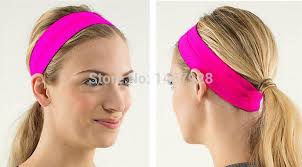 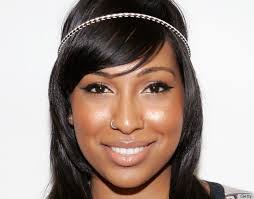 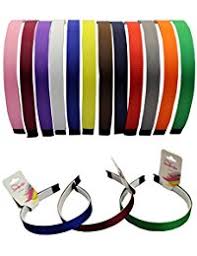 JewelryNo jewelry with reference to gangs, drugs, hate, violence, or sex is allowed.  Items such as chains on a belt, wallet, etc. and items with spikes are not permitted. Crazy Bands bracelets are not to be worn.  Students are not to wear band-aids on their faces unless given permission for an injury by the main office.The following piercings are not allowed:Nose RingsTongue RingsLip RingsEye Brow RingsBelly Button RingsEar Rings that band together around and go under the chin*Note: If a student cannot remove one of the piercings listed above they are to remain home until the piercing is removed. The students will be responsible for all missing assignments. All students at Fort Service Learning Magnet Academy are expected to wear clothes that are neat and clean, to practice good hygiene, to adhere to acceptable standards of modesty and appropriateness.Note: The Principal, assistant principal, or designee is the final authority in all decisions concerning dress and grooming.  We will not engage in a debate or argument over what we deem to be appropriate attire for school.SPECIFIC RESTRICTIONS OF STUDENTSa)	Dress and grooming which disrupts the educational process; b) 	Dress and grooming which would be hazardous to the student’s health and welfare; c) 	Any type of wearing apparel and footwear that would be damaging to the school property; d) 	Garments designed as undergarments worn as outer garments; e) 	Workout tights or bicycle shorts or tights;f) 	Cleated shoes of any type; g) 	Clothing with holes exposing parts of the body.h)	Pants that are below the outside sole of the shoe.(i)	Different color socks worn to the calf and knee.(j)            Boys – Haircuts that have multiple designs cut into the scalp.(k)           Boys and Girls – Bright and distractive hair coloring such as orange, purple, green, pink, etc…. NOTE: A STUDENT, WHO IS WEARING ANY APPAREL THAT THE ADMINISTRATION DEEMS INAPPROPRIATE, AND THE PARENT/GUARDIAN CAN NOT BE CONTACTED TO PICK UP THE STUDENT OR BRING THE STUDENT A CHANGE OF CLOTHING, WILL BE OFFERED APPROPRIATE CLOTHING IF AVAILABLE & THE STUDENT WILL GO TO CLASS OR THE STUDENT WILL REMAIN IN ISS FOR THE DAY IF HE/SHE REFUSES THE CLOTHING & APPROPRIATE ATTIRE DOES NOT ARRIVE TO THE SCHOOL.Progressive Discipline for Dress Code ViolationsConsequences related to the Muscogee County School District and Fort Middle School’s Dress Code Policy will be as follows:FIRST OFFENSE:  Opportunity to correct or change clothingSECOND OFFENSE:  Call to parentTHIRD OFFENSE:  Teacher DetentionFOURTH OFFENSE: Friday Evening SchoolFIFTH: In-School Suspension**Note:  In some instances it may be necessary to utilize a more progressive consequence if the offense warrants it.NOTE: GIRLS’ PURSES MUST BE SMALL (NO MEDIUM/LARGE BACKPACK PURSES)Lightweight jackets may be worn in classrooms.ID Badges are required to check out books from the media center and to purchase lunch from the cafeteria.